                                    гр.Сунгурларе, обл.Бургас, ул.”Георги Димитров” № 2                                   тел: 05571/5111; факс:5585; e-mail:kmetsungurlare@abv.bg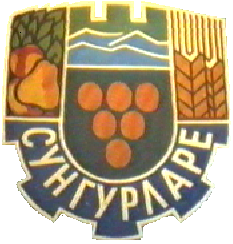                                                                З  А  П  О  В  Е  Д                                                      №  311/ 28.04. 2016 год.       На основание : Чл.44 ал.2 от ЗМСМА ,чл.23 ал.1,2,3 от НРПУРОИ и Решение  №  6 т. 2 от 03.02.2016 год.на ОС Сунгурларе                                                          З А П О В Я Д В А М :       1.Откривам   процедура за провеждане на публичен  търг  с  явно наддаване  за отдаване под наем    на  земеделска  земя от общинския поземлен фонд  за срок на ползване   5  години , считано  от стопанската 2016/2017 год. до 30.09.2021 год.,както следва :       В Землището  на  с. ДЪБОВИЦА ЕКАТТЕ  831371. Поземлен  Имот № 044021 с площ   18,845 дка , начин на трайно ползване –  нива , категория  4- та  , в местността „Даракчията“, начална тръжна цена на годишен наем - 15,00 лв/дка , за целия имот  282,67 лв. 2. Поземлен  Имот № 044050 с площ  2,042 дка , начин на трайно ползване –  нива , категория 4-та  , в местността „ Даракчията“, начална тръжна цена на годишен наем - 15,00 лв/дка , за целия имот  30,63 лв. 3. Поземлен  Имот № 012052 с площ  3,574 дка , начин на трайно ползване – нива ,категория  6-та  , в местността „ Бутово“, начална тръжна цена на годишен наем - 10,00 лв/дка , за целия имот  35,74 лв. 4.Поземлен  Имот № 012083 с площ  1,496 дка , начин на трайно ползване – нива ,категория  6-та  , в местността „ Бутово“, начална тръжна цена на годишен наем -  10,00 лв/дка , за целия имот   15,00 лв. 5.Поземлен  Имот № 012153 с площ  2,167 дка , начин на трайно ползване – нива ,категория 6-та  , в местността „ Бутово“, начална тръжна цена на годишен наем -  10,00 лв/дка , за целия имот 21,67 лв. 6.Поземлен  Имот № 028038с площ  3,562 дка , начин на трайно ползване –  нива ,категория 5-та , в местността „ Под лозята“, начална тръжна цена на годишен  наем – 12,00 лв/дка , за целия имот  42,74 лв. 7.Поземлен  Имот № 028073 с площ  3,380 дка , начин на трайно ползване –  нива ,категория 5-та , в местността „Под лозята“, начална тръжна цена на годишен  наем - 12,00 лв/дка , за целия имот  40,56 лв.8.Поземлен  Имот № 028100 с площ  37,959 дка , начин на трайно ползване –  нива ,категория 6-та , в местността „ Под лозята“, начална тръжна цена на годишен  наем – 10,00 лв/дка , за целия имот 379,60 лв.9.Поземлен  Имот № 045028 с площ  31,758 дка , начин на трайно ползване – нива ,категория 6-та , в местността „ Дели орман“, начална тръжна цена на годишен  наем – 10,00 лв/дка , за целия имот 317,60 лв.10.Поземлен  Имот № 056203 с площ  60,364 дка , начин на трайно ползване – нива ,категория 5-та , в местността „ Лютака“, начална тръжна цена на годишен  наем – 12,00 лв/дка , за целия имот 724,30 лв.       В Землището  на  с. ВЪЛЧИН ЕКАТТЕ 125911.Поземлен  Имот № 011018 с площ  5,249 дка , начин на трайно ползване – нива ,категория 6-та , в местността „ До село“, начална тръжна цена на годишен  наем – 10,00 лв/дка , за целия имот   52,50 лв.2.Поземлен  Имот № 000340 с площ  12,622 дка , начин на трайно ползване – нива ,категория 3-та , в местността „ Кабите“, начална тръжна цена на годишен  наем – 15,00 лв/дка , за целия имот 189,33 лв.       В Землището  на  с. ПОДВИС ЕКАТТЕ 569591.Поземлен  Имот № 50028 с площ  28,458 дка , начин на трайно ползване – нива ,категория 9-та , в местността „ Връбичките“, начална тръжна цена на годишен  наем – 5,00 лв/дка , за целия имот 142,30 лв.2.Поземлен  Имот № 290022 с площ  2,472 дка , начин на трайно ползване – нива ,категория 7-ма , в местността „Канарата“, начална тръжна цена на годишен  наем – 9,00 лв/дка , за целия имот 22,25 лв.3.Поземлен  Имот № 400033 с площ  41,194 дка , начин на трайно ползване – нива ,категория  5-та , в местността „Келеш кору“, начална тръжна цена на годишен  наем – 12,00 лв/дка , за целия имот 494,36 лв.4.Поземлен  Имот № 330060 с площ  35,826 дка , начин на трайно ползване – нива ,категория  3-та , в местността „Аязмото“, начална тръжна цена на годишен  наем – 15,00 лв/дка , за целия имот 537,40 лв.5.Поземлен  Имот № 330061 с площ  4,360 дка , начин на трайно ползване – нива ,категория  5-та , в местността „Аязмото“, начална тръжна цена на годишен  наем – 12,00 лв/дка , за целия имот 52,32 лв.Търгът  да се проведе  в залата на Общинския съвет на втория етаж в сградата на общината, на   17.05. 2016 год. от 10,00 часа при  условията на НРПУРОИ по реда на обявените землища и имоти .         2. Определям депозит за участие в размер на 10% от началната тръжна цена за всеки  имот , предмет на търга, който се внася в касата на общината или по банкова сметка на общината  преди  деня на  търга до 16,00 часа.       3. Утвърждавам тръжна документация :     -   Заявление до Кмета на Общината за участие в търга по образец.     към заявлението да бъдат прикрепени следните документи :     -    Удостоверение за актуално състояние , ако кандидата е юридическо лице;     -    Квитанция за внесен депозит;     -    Удостоверение за липса на задължения  по ЗМДТ от  “Местни данъци и такси” при Община Сунгурларе.     -    Удостоверение за липса на задължения по договори с общината.      4.  Копие от Заповедта   да се обяви  на определените за целта места  в общината и кметствата. Препис от настоящата заповед да се връчи на   Общински поземлен фонд    и  членовете на комисията  за сведение и изпълнение.                  КМЕТ  ОБЩИНА  СУНГУРЛАРЕ : /вп                                                                         инж. Васил Панделиев